* – 1) дані підрозділи вносяться до силабусу в разі, якщо практичні та (або) лабораторні заняття проводить інший викладач, котрий не є автором курсу та лектором; 2) припустимо змінювати назву підрозділу на «Викладач лабораторних та практичних занять:», якщо лабораторні та практичні заняття проводить один викладач, котрий не є автором курсу та лектором.Анотація навчального курсуМета курсу (набуті компетентності)В наслідок вивчення даного навчального курсу здобувач вищої освіти набуде наступних компетентностей:1. Здатність застосовувати знання у практичних ситуаціях.2. Здатність вчитися і оволодівати сучасними знаннями, мислити концептуально, системно, саногеннно.3. Здатність працювати в команді.4. Здатність розуміти психологічний зміст суспільних процесів і впливати на них зпозицій принципу гуманізму; ставитись з повагою до мультикультурності та різноманітності5. Здатність оперувати категоріально-понятійним апаратом психофізіології.6. Здатність використовувати валідний і надійний психофізіологічний інструментарій.7. Здатність самостійно планувати, організовувати та здійснювати психофізіологічне дослідження.8. Здатність дотримуватися норм професійної етики.9.Здатність до особистісного та професійного самовдосконалення, навчання та саморозвитку.
Структура курсуРекомендована література1. Кокун О.М. Оптимізація адаптаційних можливостей людини: психофізіологічний аспект забезпечення діяльності: Монографія / О.М. Кокун. – К.: Міленіум, 2004. – 265 с.2. Кокун О.М. Психофізіологія. Навчальний посібник / О.М. Кокун. – К.: Центр навчальної літератури, 2006. – 184 с.3. Корольчук М.С. Психофізіологія діяльності: Підручник для студентів вищих навчальних закладів / М.С. Корольчук. – К.: Ельга, Ніка-Центр, 2003. – 400 с.4. Крушельницька Я.В. Фізіологія і психологія праці / Я.В. Крушельницька. – К.: КНЕУ, 2002. – 182 с.5. Майдіков Ю.Л. Нервова система і психічна діяльність людини. Навч. посібник. / Ю. Л. Майдіков, С.І. Корсун. – К., 2007. – 280 с.6. Макаренко М.В. Комп’ютерна система "Діагност-1" для визначення нейродинамічних властивостей вищої нервової діяльності / М.В. Макаренко, В.С. Лизогуб // Особливості формування та становлення психофізіологічних функцій в онтогенезі: Матер. Всеукр. наук. Симпозіуму / За ред. М.В. Макаренка. – Черкаси: ЧДУ, 2003. – С. 60 -192.7. Малхазов О.Р. Психологія та психофізіологія управління руховою діяльністю / О. Р. Малхазов. – К: Євролінія, 2002. – 320 с.8. Філіппов M.M. Психофізіологія людини: Навч. посіб. / M.M. Філіппов. – К.: МАУП, 2003. – 136 с.9. Чайченко Г.М. Фізіологія людини і тварини: Підручник для студ. біол. спец. вищ. навч. закл. / Г.М. Чайченко, В.О. Цибенко, В.Д. Сокур. – К.: Вища школа, 2003. – 464 с.Допоміжна література:1. Ганонг В.Ф. Фізіологія людини. Підручник. – Львів: БаК, 2002. – 784 с.2. Чернінський А. О., Кравченко В. І., Комаренко В. І. Анатомія і еволюція центральної нервової системи – К. : ООО "Інтерсервіс", 2011 – 85 с.Оцінювання курсуЗа повністю виконані завдання здобувач може отримати визначену кількість балів:Шкала оцінювання здобувачів Політика курсуСилабус курсу:Силабус курсу: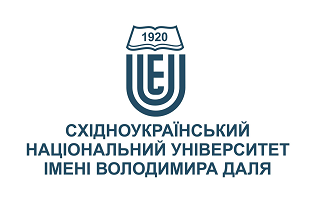 ПСИХОФІЗІОЛОГІЯ(вибіркова дисципліна)ПСИХОФІЗІОЛОГІЯ(вибіркова дисципліна)Ступінь вищої освіти:бакалаврбакалаврСпеціальність: для здобувачів будь якої освітньої програмидля здобувачів будь якої освітньої програмиРік підготовки:2 ий2 ийСеместр викладання:Осінній (3 ій семестр)Осінній (3 ій семестр)Кількість кредитів ЄКТС:55Мова(-и) викладання:українськаукраїнськаВид семестрового контролюзалікзалікАвтор курсу та лектор:Автор курсу та лектор:Автор курсу та лектор:Автор курсу та лектор:Автор курсу та лектор:Макарова Наталія МиколаївнаМакарова Наталія МиколаївнаМакарова Наталія МиколаївнаМакарова Наталія МиколаївнаМакарова Наталія МиколаївнаМакарова Наталія МиколаївнаМакарова Наталія МиколаївнаМакарова Наталія Миколаївнавчений ступінь, вчене звання, прізвище, ім’я та по-батьковівчений ступінь, вчене звання, прізвище, ім’я та по-батьковівчений ступінь, вчене звання, прізвище, ім’я та по-батьковівчений ступінь, вчене звання, прізвище, ім’я та по-батьковівчений ступінь, вчене звання, прізвище, ім’я та по-батьковівчений ступінь, вчене звання, прізвище, ім’я та по-батьковівчений ступінь, вчене звання, прізвище, ім’я та по-батьковівчений ступінь, вчене звання, прізвище, ім’я та по-батьковістарший викладачстарший викладачстарший викладачстарший викладачстарший викладачстарший викладачстарший викладачстарший викладачпосадапосадапосадапосадапосадапосадапосадапосадаmakarova@snu.edu.ua+38-095-208-38-35Viber, телеграм за номером телефонуViber, телеграм за номером телефонуза графікомелектронна адресателефонмесенджермесенджерконсультаціїМета вивчення курсу:Мета викладання навчальної дисципліни «Психофізіологія» полягає у досліджені мозкових механізмів індивідуальних процесів та станів; дослідження фізіологічних механізмів психічних явищ на молекулярному та нейронному рівнях; дослідження мозкових механізмів індивідуальних процесів та станів (сприйняття, увага, пам’ять, емоції, мислення, мова, сумління та інші).Результати навчання:Знати:- визначення основних категорій психофізіології;- закономірності умовнорефлекторної діяльності;- психофізіологічні механізми пізнавальних процесів та функціональних станів;- як  аналізувати психофізіологічні основи свідомого та несвідомого; потреб, мотивацій та емоцій.Вміти:-  аналізувати та пояснювати психічні явища, ідентифікувати психологічні проблеми та пропонувати шляхи їх розв’язання. - розуміти закономірності та особливості розвитку і функціонування психічних явищ в контексті професійних завдань.- здійснювати пошук інформації з різних джерел, у т.ч. з використанням інформаційно-комунікаційних технологій, для вирішення професійних завдань.- обґрунтовувати власну позицію, робити самостійні висновки за результатами власних досліджень і аналізу літературних джерел.- обирати та застосовувати валідний і надійний психодіагностичний інструментарій (тести, опитувальники, проективні методики тощо) психологічного дослідження та технології психологічної допомоги - пропонувати власні способи вирішення психологічних задач і проблем у процесі професійної діяльності, приймати та аргументувати власні рішення щодо їх розв’язання.- формулювати думку логічно, доступно, дискутувати,  обстоювати власну позицію, модифікувати висловлювання відповідно до культуральних особливостей співрозмовника. №ТемаГодини (Л/ЛБ/ПЗ)Стислий змістІнструменти і завданняПсихофізіологія на сучасному етапі розвиткуденна2/0/1Заочна0,5/0/0,5Предмет та завдання психофізіології.  Психофізіологічна проблема. Сучасні проблеми психофізіології.Участь в обговоренніТестиІндивідуальні завданняМетоди психофізіологічних дослідженьденна2/0/1Неінвазивні методи вивчення активності цілого мозку. Електроенцефалографія. Пов'язані з подіями потенціали. Магнітоенцефалографія. Позитронно-емісійна томографія. Ядерна магнітна резонансна інтроскопія. Принцип «віднімання» зображень в комтьютерной томографії.Методи вивчення активності окремих нейронів. Реєстрація імпульсної активності нейронів. Мультіелектродная реєстрація. Реєстрація метаболічної та генетичної активності нейронів.Участь в обговоренніТестиІндивідуальні завданняЦентральна та вегетативна нервова система. Нервові центри, їх властивостіденна2/0/1заочна0,5/0/0,5Будова ЦНС. Основні блоки головного мозку, яких відіграють особливу роль у забезпеченні психічної діяльності. Нервові центри.   Основні властивості нервових центрів. Вікові особливості властивостей нервових центрів. Вегетативна нервова система, її будова. Значення вегетативної нервової системи.Участь в обговоренніТестиІндивідуальні завданняПсихофізіологія психічних процесів та психофункціональних станівденна2/0/1Поняття про увагу, її природу та значення. Поняття про відчуття. Фізіологічні основи відчуттів. Поняття про сприймання. Фізіологічні основи сприймання.Участь в обговоренніТестиІндивідуальні завданняБезумовні  та умовні рефлекси.денна2/0/1заочна0,5/0/0,5Історія вчення про рефлекс. Рефлекс як психофізіологічний феномен та модель поведінки. Поняття про рефлекторну дугу (шлях рефлексу) і рефлекторне кільце.  Принципи класифікації рефлексів. Рефлекси та інстинкти. Класичні умовні рефлекси (фізіологія ВНД). Класичні інструментальні рефлекси (біхевіоризм). Принципи утворення умовних рефлексів. Рефлекторна діяльність і проблеми научання. Рефлекс і функціональна система. Поняття про першу і другу сигнальні системи.Участь в обговоренніТестиІндивідуальні завданняПсихофізіологія сенсорних процесівПсихофізіологія зорової системиденна2/0/1Поняття про органи чуття, аналізатори, сенсорні системи. Спеціалізація органів чуття. Структурно-функціональні особливості аналізаторів. Принципи класифікації рецепторів, психофізіологічна класифікація рецепторів. Принципи кодування сенсорної інформації, бінарні коди. Особливості часового і просторового кодування інформації. Особливості розпізнавання образів. Мозок (біологічний комп’ютер) і персональний комп’ютер: принципи кодування інформації. Сенсорна ізоляція (депривація).Участь в обговоренніТестиІндивідуальні завданняПсихофізіологія смакової і нюхової системПсихофізіологія слухової і вестибулярної системденна2/0/1заочна0,5/0/0,5Будова органа слуху. Механізм сприйняття звукових хвиль. Вестибулярна система. Сенсорна система нюху. Участь в обговоренніТестиІндивідуальні завданняПсихофізіологія пам’ятіденна2/0/1Загальні уявлення про пам’ять та її фізіологічні основи. . Психологічні теорії пам’яті. Етапи фіксації інформації в пам’яті. Види пам’яті. Процеси пам’яті. Механізми пам’яті.   Індивідуальні особливості пам’яті. Участь в обговоренніТестиІндивідуальні завданняПсихофізіологія адаптації людиниденна2/0/1заочна0,5/0/0,5Загальні уявлення про адаптацію. Види адаптації. Основні закономірності адаптації.  «Ціна» адаптації та дезадаптація. Адаптивність та адаптаційні можливостіУчасть в обговоренніТестиІндивідуальні завданняПсихофізіологія снуденна2/0/1Ціркадні ритми. Фізіологічні параметри, що змінюються протягом доби. Роль нейронів супрахіазматичного ядра гіпоталамуса. Значення ціркадіанних ритмів. Дослідження сну. Фази сну і їх характеристики. Зміни патернів сну з віком. Розлади сну. Роль сну в консолідації пам'яті. Механізми консолідації пам'яті в періоди сну.Патологічні стани. Вплив алкоголю на активність нейронів. Гостре введення алкоголю і хронічна алкоголізація. Принцип виникнення поведінкових змін при наркотизації.Участь в обговоренніТестиІндивідуальні завданняПсихофізіологія емоційденна2/0/1заочна0,5/0/0,5Поняття, класифікація і функції емоцій. Теорії емоцій. Індикатори емоцій. Психофізіологічні механізми емоцій. Негативні і позитивні емоції, стенічні та астенічні емоції. Роль лімбічної системи у забезпеченні емоцій та поведінкових реакцій. Характеристика вегетативних реакцій емоційних станів. Взаємозв’язок емоцій та психічного і фізичного здоров’я.Участь в обговоренніТестиІндивідуальні завданняПсихофізіологія адаптації і стресу.денна2/0/1Історія вчення про стрес. Стрес – загальний адаптаційний синдром, позитивне значення стресу. Стадії розвитку стресу. Фізіологічні та психологічні стрес-чинники. Еустрес і дистрес. Тріада  і гормони стресу. Роль системи гіпоталамус – гіпофіз – наднирники у процесах адаптації і стресу. Роль системи гіпоталамус – гіпофіз – щитоподібна залоза у процесах адаптації і стресу. Роль автономної нервової системи у процесах адаптації і стресу. Індивідуальні відмінності у реакціях на стрес. Тип поведінки А і В. Біологічні ритми та адаптація. Проблеми адаптації до природного і соціального середовища. Стрес і психічне здоров’я. Принципи профілактики дистресу.Участь в обговоренніТестиІндивідуальні завданняПсихофізіологія діяльностіденна2/0/1заочна0,5/0/0,5Поняття діяльності. Види і структура діяльності. Загальні характеристики та закономірності діяльності. Чинники ефективності діяльності. Працездатність. Функціональні стани організму людини в процесі праці. Оцінка працездатності людини. Динаміка працездатності і характеристика їх фаз. Психофізіологія професійної діяльності.Участь в обговоренніТестиІндивідуальні завданняПсихофізіологія індивідуальних відмінностейденна2/0/1заочна0,5/0/0,5Властивості нервової системи і характеристика індивідуальності: сила збудження, силу гальмування, врівноваженість, рухливість, інертність. Типи темпераментів та їх психологічна характеристика. Темперамент і діяльність Темперамент як формальна інтеграційна основа індивідуальності. Властивості НС і спеціальні здібності. Характер у структурі індивідуальності.Участь в обговоренніТестиІндивідуальні завданняІнструменти та завданняКількість балівУчасть в обговоренні10 (по 0,72 балів за ЛК)Практичні заняття28 (7 практичних по 4 бали за 1 ПК)Самостійна робота (контрольні роботи, реферати, есе, презентації, опрацювання наукової літератури тощо)32Підсумковий екзаменаційний (заліковий) тест30Разом100Сума балів за всі види навчальної діяльностіОцінка ECTSОцінка за національною шкалоюОцінка за національною шкалоюСума балів за всі види навчальної діяльностіОцінка ECTSдля екзамену, курсового проекту (роботи), практикидля заліку90 – 100Авідміннозараховано82-89Вдобрезараховано74-81Сдобрезараховано64-73Dзадовільнозараховано60-63Езадовільнозараховано35-59FXнезадовільно з можливістю повторного складанняне зараховано з можливістю повторного складання0-34Fнезадовільно з обов’язковим повторним вивченням дисциплінине зараховано з обов’язковим повторним вивченням дисципліниПлагіат та академічна доброчесність:Під час виконання практичних і самостійних завдань здобувачі вищої освіти мають дотримуватися політики академічної доброчесності. Запозичення (використання ідей, розробок, тверджень, статистичних або експериментальних відомостей інших авторів) повинні бути оформлені відповідними посиланнями на першоджерела. Списування або копіювання є категорично забороненими. Перевірка текстів на унікальність здійснюється однаково для всіх здобувачів. Здобувачі вищої освіти самостійно виконують навчальні завдання, завдання поточного та підсумкового контролю (для осіб з особливими освітніми потребами ця вимога застосовується з урахуванням їхніх індивідуальних потреб і можливостей).Перезарахування кредитів, отриманих у неформальній освіті:Завдання і заняття:Здобувач вищої освіти може пройти певні онлайн-курси, які пов'язані з темами дисципліни, на онлайн-платформах. При поданні документу про проходження курсу студенту можуть бути перезараховані певні теми курсу та нараховані бали за завдання. Положення про порядок зарахування результатів навчання, отриманих в формальній та неформальній освіті, розміщено на сайті університету https://snu.edu.ua/index.php/university/sfera-poshyrennya-suya-v-snu-im-v-dalya/informatsijna-kartka-dokumenta-87/Усі завдання, передбачені програмою курсу мають бути виконані своєчасно і оцінені в спосіб, зазначений вище. Аудиторні заняття мають відвідуватись регулярно. Пропущені заняття (з будь-яких причин) мають бути відпрацьовані з отриманням відповідної оцінки не пізніше останнього тижня поточного семестру. В разі поважної причини (хвороба, академічна мобільність тощо) терміни можуть бути збільшені за письмовим дозволом декана факультету.Поведінка в аудиторії:Університет – це організація, яка суворо дотримується усіх вимог законодавства, стандартів, правил та очікує від здобувачів вищої освіти відповідної поваги і дотримання правових норм.Здобувачі вищої освіти користуються у суспільстві всіма правами самостійних,  дорослих людей, а тому мають виконувати всі правила внутрішнього розпорядку, що існують у Східноукраїнському національному університеті ім.  В. Даля.Основний вид діяльності здобувачів вищої освіти — навчання. Студентство в аудиторії  є транслятором  загальних норм культури поведінки: інтелігентність, точність, дисциплінованість, акуратність, відповідальність, тощо.На заняття здобувачі вищої освіти вчасно приходять до аудиторії відповідно до діючого розкладу та обов’язково мають дотримуватися вимог техніки безпеки.Під час занять здобувачі вищої освіти:- дотримуються етичних правил поводження;- знаходяться на своєму навчальному місці;- не заважають викладачу проводити заняття та іншим студентам навчатися.Під час контролю знань здобувачі вищої освіти:- є підготовленими відповідно до вимог даного курсу;- розраховують тільки на власні знання (не шукають інші джерела інформації або «допомоги» інших осіб);- не заважають іншим;- виконують усі вимоги викладачів щодо проведення контрольних заходів. 